Do wszystkich zainteresowanychDotyczy postępowania prowadzonego w trybie przetargu nieograniczonego nr ZP-7/2020 pn. Zimowe utrzymanie dróg powiatowych położonych na terenie Powiatu Warszawskiego Zachodniego w sezonie zimowym 2020/2021Działając na podstawie art. 86 ust. 5 ustawy Prawo zamówień publicznych (Dz. U. z 2019 poz. 1843 ze zm.) zamawiający informuje:Część IRejon 11.	Kwota jaką zamawiający zamierza przeznaczyć na finansowanie zamówienia wynosi: 362 654,zł2.	Oferty złożone w terminie:Część IIRejon 21.	Kwota jaką zamawiający zamierza przeznaczyć na finansowanie zamówienia wynosi: 166 810,90 zł2.	Oferty złożone w terminie:Część IIIRejon 31.	Kwota jaką zamawiający zamierza przeznaczyć na finansowanie zamówienia wynosi: 419354, 40 zł2.	Oferty złożone w terminie:e-mail: sekretariat@zdp.pwz.ple-mail: sekretariat@zdp.pwz.plwww.zdp.pwz.plwww.zdp.pwz.pl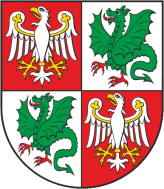 Zarząd Dróg Powiatowych                                                                                           05-850 Ożarów Mazowiecki, ul. Poznańska 300Zarząd Dróg Powiatowych                                                                                           05-850 Ożarów Mazowiecki, ul. Poznańska 300Zarząd Dróg Powiatowych                                                                                           05-850 Ożarów Mazowiecki, ul. Poznańska 300Zarząd Dróg Powiatowych                                                                                           05-850 Ożarów Mazowiecki, ul. Poznańska 300Tel./Fax    (+22) 722-13-80           Tel..            (+22) 722-11-81REGON 014900974NIP 527-218-53-41Konto nr 57 1240 6973 1111 0010 8712 9374Bank Pekao S.A.Konto nr 57 1240 6973 1111 0010 8712 9374Bank Pekao S.A.Wasz znak:Nasz znak:                                      Nr pisma:ZP-7/2020Data:12.10.2020 r.Nazwa WykonawcyCenyCzas reakcjiPHU DARK Drożyńscy s.cGawartowa Wola 705-085 KampinosOdśnieżanie jezdni na całej szerokości 75,60 zł brutto/kmZwalczanie śliskości mieszanką soli z piaskiem 237,60 zł brutto/kmZwalczanie śliskości samą solą 259,20 zł brutto/kmOdśnieżanie interwencyjne 129,60 zł brutto/godz.30 minutNazwa WykonawcyCenyCzas reakcjiKrzysztof GrabowskiKaźmierów 4196-500 SochaczewOdśnieżanie jezdni na całej szerokości 62,00 brutto/kmZwalczanie śliskości mieszanką soli z piaskiem 160,00 zł brutto/kmZwalczanie śliskości samą solą 185,00 zł brutto/kmOdśnieżanie interwencyjne 115,00 zł brutto/godz.Nazwa WykonawcyCenyCzas reakcjiSpółdzielnia Kółek Rolniczych w Czosnowie ul. Rolnicza 19, 05 – 152 CzosnówOdśnieżanie jezdni na całej szerokości 75,60 brutto/kmZwalczanie śliskości mieszanką soli z piaskiem 185,76 zł brutto/kmZwalczanie śliskości samą solą 253,80 zł brutto/kmOdśnieżanie interwencyjne 97,20 zł brutto/godz.30 minut